МУНИЦИПАЛЬНОЕ БЮДЖЕТНОЕ  ОБЩЕОБРАЗОВАТЕЛЬНОЕ УЧРЕЖДЕНИЕ        СРЕДНЯЯ ОБЩЕОБРАЗОВАТЕЛЬНАЯ ШКОЛА № 27         ГОРОДСКОГО ОКРУГА ЩЁЛКОВОКонспект занятия по конструированию (техника оригами) в подготовительной группе. Тема «Совята»Воспитатель: Высшей квалификационной категорииБарскова Татьяна Михайловна2023г.Цель . Закрепить умение детей создавать изображения по технике оригами,. научить складывать фигуру совы, закрепить складывание базовой формы «воздушный змей».Обучающие задачи:1. формировать умения следовать устным инструкциям;2. обучать различным приемам работы с бумагой;3. продолжить знакомить детей с основными геометрическими понятиями:, круг, треугольник, угол, сторона, вершина и т.д.; закрепить складывание базовой формы «воздушный змей».4. .Формировать представления о совах.Развивающие задачи:1. развивать внимание, память, логическое мышление и пространственное воображение;2. развивать мелкую моторику рук и глазомер;3. развивать художественный вкус, творческие способности и фантазии детей;4. развивать у детей способность работать руками, приучать к точным движениям пальцев;5. развивать. умение рассуждать.Воспитательные задачи:1 Привить интерес к искусству оригами. интерес к конструированию из бумаги;2 принимать участие в коллективной работе, находить место своей поделки в общей композиции.3 способствовать созданию у детей радостного эмоционального настроя.Предварительная работа : Чтение сказки В.Бианки «Сова», рассматривание иллюстраций птицы сова.Материал и оборудование к занятию : Коробка, игрушка сова, маска совы, панно, образец базовой формы, круги бумаги бежевого цвета, ножницы, фломастеры, цветные карандаши, вырезанные глаза, клюв, клей карандаш, тряпочки, картинки к игре «Дружат не дружат», маска совы.Ход занятия:Сюрпризный момент: Воспитатель вносит в группу яркую закрытую коробку (внутри лежит игрушка сова).Воспитатель: Ребята, послушайте русскую народную прибаутку:Ах ты совушка – соваТы большая голова.Ты на дереве сидела,Головою ты вертела.Во траву свалиласяВ яму покатилася.Воспитатель Ребята, вы знаете. Сегодня я пришла в детский сад и наш сторож передала мне эту коробку. Как вы думаете, что в ней лежит?Дети :подарки, книги, игрушки и т. д.Воспитатель: Посмотрите ,здесь написано: « Детский сад №27» , детям подготовительной группы «Весёлые пчёлки». Коробку сможете вы открыть, если выполните задания». Воспитатель : Задание № 1Дети должны быстро и правильно ответить на вопросы «Да» или «Нет».Зимой идет снег?У треугольника три угла?В недели 10 дней?(а сколько?)После лета идет зима?5 больше 3?На берёзе растут яблоки?После пятницы идет воскресенье?Задание № 2 Д.И « Дружат не дружат».Воспитатель открывает коробку и достает игрушку сова.Воспитатель : Что это?Дети: СоваВоспитатель: А что вы знаете о сове?Дети : У совы большая голова. У других птиц глаза по бокам головы, а у совы впереди. Ими она моргает, а не водит. Чтобы все увидеть, сова поворачивает голову, даже за спину.Воспитатель:Какие звуки может издавать птица?Что она делает днем?Когда сова охотится?Почему она считается хорошим охотником?На кого сова охотится?Целую ночь совы, ловят мышей – полевок, оберегая тем самым поля от грызунов, поэтому совы очень ПОЛЕЗНЫЕ ПТИЦЫ! Их нужно охранятьФизминутка «Сова»В лесу темно,Все спят давно. (Дети изображают спящих.)Все птицы спят...Одна сова не спит,Летит, кричит. (Дети делают взмахи руками.)Совушка - сова,Большая голова.На суку сидит,Головой вертит. (Изображают большой круг руками. Приседают, делают повороты головой вправо, влево.)Во все стороны глядит,Да вдруг как полетит. (Встают, делают взмахи руками, бегут на месте.)ИГРОВАЯ МОТИВАЦИЯ:Воспитатель : (Обращаясь к детям).Воспитатель показывает детям панно (на ветке дерева, рядом с дуплом сидит сова).Ребята. посмотрите я для вас сделала картину, сова – совушка, мохнатая головушка. Но мне кажется, что моей сове грустно. Почему?Дети : она одна. Давайте сделаем ей маленьких совят. У нас тогда получиться совиная семья.Воспитатель показывает образец, предлагает детям посмотреть, как надо делать таких совят. Показывает поэтапно складывание.  Каждый следующий этап складывания показывает после того, как дети завершат предыдущий.ПОКАЗ СПОСОБОВ ВЫПОЛНЕНИЯ РАБОТЫ.1. Итак, сложили круг по диагонали. (треугольник)2. Верхний край загибаем вниз.3. На сгибы приклеиваем глаза.4. В середине круга приклеиваем треугольный нос.5.Внизу круга приклеиваем приготовленные заранее лапки.6.Сажаем совёнка на ветку.Воспитатель : Посмотрите, какая красота у нас получилась.Методическая литература:«Дополнительное образование», журналы 1999-2007 г. г. «Оригами и развитие ребенка» - , Академия развития, 1997 г. «Оригами для дошкольников»,  - , Детство – Пресс, 2008 г.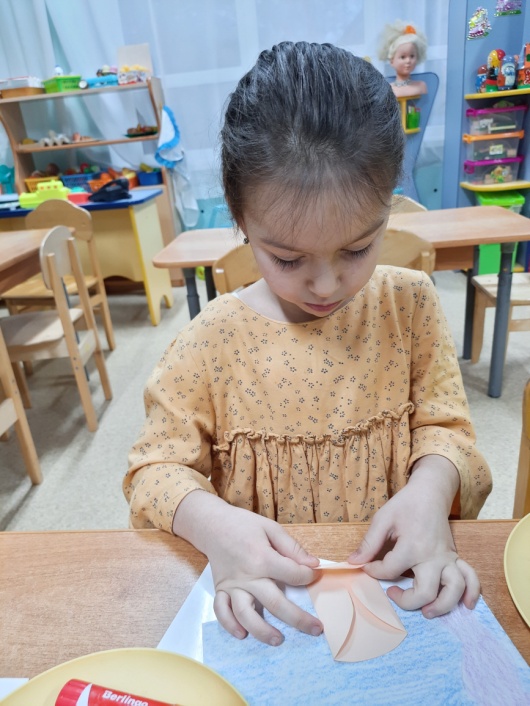 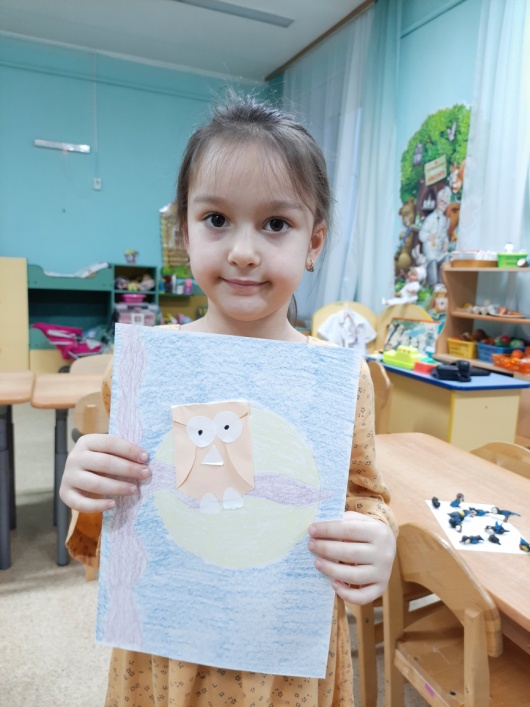 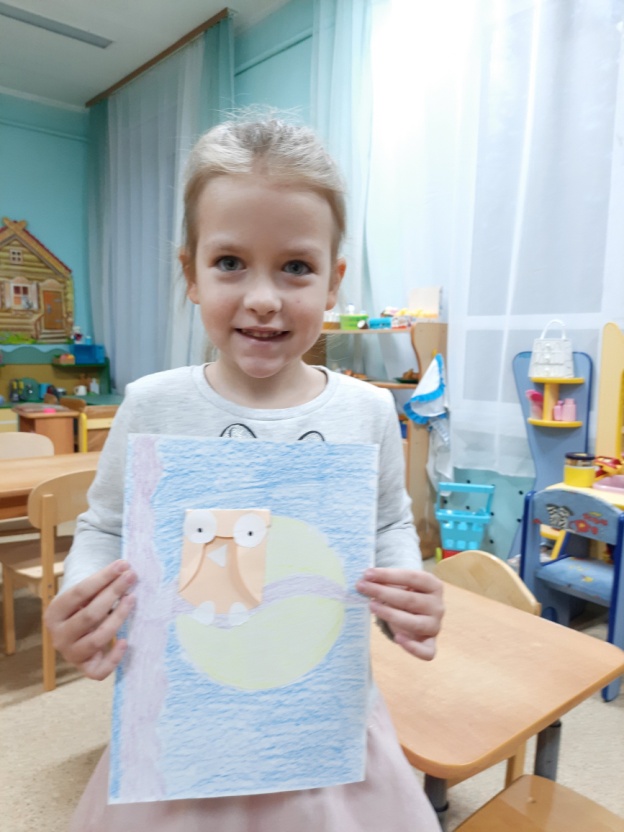 